Health Fact Sheet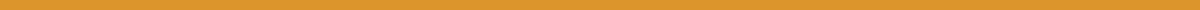 Title: Understanding Heart Disease: Prevention and ManagementIntroduction:
Heart disease remains the leading cause of death worldwide. It encompasses a range of cardiovascular conditions, including coronary artery disease, arrhythmias, and congenital heart defects. Awareness and early intervention can significantly reduce the risk and impact of heart disease.Key Facts:Prevalence: Heart disease is responsible for approximately 17.9 million deaths each year globally.Risk Factors: Major risk factors include high blood pressure, high cholesterol, smoking, obesity, diabetes, poor diet, and physical inactivity.Prevention: Up to 80% of heart disease cases can be prevented through lifestyle changes such as maintaining a healthy diet, regular exercise, and avoiding tobacco use.Symptoms: Common symptoms include chest pain, shortness of breath, palpitations, and fatigue. Symptoms can vary significantly between individuals.Preventative Measures:Diet: Consume a balanced diet rich in fruits, vegetables, whole grains, and lean proteins. Limit intake of saturated fats, sugars, and salt.Exercise: Engage in at least 150 minutes of moderate aerobic exercise or 75 minutes of vigorous exercise each week.Quit Smoking: Smoking cessation reduces the risk of heart disease significantly within 1-2 years of quitting.Regular Check-ups: Early detection through regular health screenings for blood pressure, cholesterol, and diabetes is crucial.Management:Medication: Various medications can manage heart disease symptoms and risk factors, including statins, beta-blockers, and ACE inhibitors.Surgery and Procedures: In advanced cases, surgical options such as angioplasty, stent placement, or bypass surgery may be necessary.Lifestyle Adjustments: Alongside medical treatment, lifestyle modifications are essential for managing heart disease.Resources:American Heart Association (www.heart.org): Offers comprehensive information on heart disease prevention and management.Centers for Disease Control and Prevention (www.cdc.gov): Provides statistics, prevention tips, and treatment information.Conclusion:
Heart disease poses a significant health challenge, but with informed prevention strategies and effective management, individuals can lead healthier, longer lives. Awareness and action are key to combating this global issue.Contact Information:
For more information, please contact [Local Health Department Contact Information].